Customized qPCR Panel Kit Order Form1. Personal information2. Order Details4. Plate map (Optional)[Example of 96 genes plate map]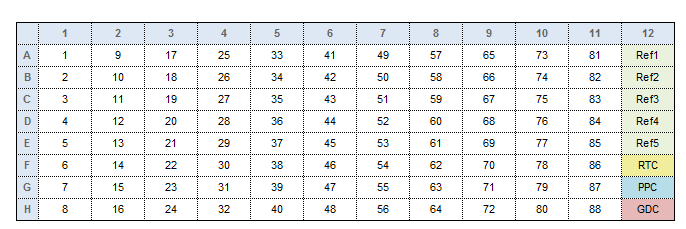 [Customized plate]:If do not fill in the blank, plate is made built-in lay-out.5. Contact usFor your informationThis ordering form is only to be used as a reference to provide the information for the service, not a consent form having a legal force. You must consult us, Gene Expression Analysis team regarding the service. Please contact us at +82-42-930-8673 regarding queries for any advices, price, or other details.NameInstitution/departmentOrder datePI/ProfessorTel/phone numberE-mailFaxAddressSpecies1)Species1)□ Human      □ Mouse      □ Rat      □ Other (                   )□ Human      □ Mouse      □ Rat      □ Other (                   )□ Human      □ Mouse      □ Rat      □ Other (                   )□ Human      □ Mouse      □ Rat      □ Other (                   )□ Human      □ Mouse      □ Rat      □ Other (                   )□ Human      □ Mouse      □ Rat      □ Other (                   )□ Human      □ Mouse      □ Rat      □ Other (                   )□ Human      □ Mouse      □ Rat      □ Other (                   )□ Human      □ Mouse      □ Rat      □ Other (                   )Genes No.2)Genes No.2)- Target genes- Reference genes- Control3)- Target genes- Reference genes- Control3)(          genes)(          genes)(     3     wells)    Total      genes(          genes)(          genes)(     3     wells)    Total      genes(          genes)(          genes)(     3     wells)    Total      genes(          genes)(          genes)(     3     wells)    Total      genesSamples No.Samples No.Genes No.2)Genes No.2)- Target genes- Reference genes- Control3)- Target genes- Reference genes- Control3)(          genes)(          genes)(     3     wells)    Total      genes(          genes)(          genes)(     3     wells)    Total      genes(          genes)(          genes)(     3     wells)    Total      genes(          genes)(          genes)(     3     wells)    Total      genesReplicates4)Replicates4)qPCR machine informationqPCR machine information- qPCR machine name:- qPCR machine name:- qPCR machine name:- qPCR machine name:- qPCR machine name:qPCR machine informationqPCR machine information- qPCR machine manufacturer:- qPCR machine manufacturer:- qPCR machine manufacturer:- qPCR machine manufacturer:- qPCR machine manufacturer:qPCR machine informationqPCR machine information- using qPCR plate Cat. No.:- using qPCR plate Cat. No.:- using qPCR plate Cat. No.:- using qPCR plate Cat. No.:- using qPCR plate Cat. No.:qPCR machine informationqPCR machine information- using qPCR plate Cat. No.:- using qPCR plate Cat. No.:- using qPCR plate Cat. No.:- using qPCR plate Cat. No.:- using qPCR plate Cat. No.:NoteNote1) Species- For mice and rats, additional costs will be charged for ISF (Initial Setting Fee). You must inquire for the price of ISF.- Consulting is necessary for species other than Human, Mouse and rat.2) Genes No.-After filling the reference gene number and the target gene you want, add the number of Control (3) to get final number of genes.3) Control- To make reliable qPCR results, control primer should be involved in every plate.Reverse transcription Control (RTC): Tests of reverse transcription efficiencyPositive PCR Control (PPC): Tests of the PCR efficiencyGenomic DNA Control (GDC): Detection of genomic DNA contamination.4) Replicates-Triplication is important for subsequent analysis of qPCR results.※ Minimum order quantities for Customized qPCR panel kitUnder 16 genes (involved 3 controls): 3 plates (6 samples, triplication basis)17~32 genes (involved 3 controls): 4 plates (4 samples, triplication basis)33~96 genes (involved 3 controls): 9 plates (3 samples, triplication basis) ※ Fill in the information of target genes and reference genes in “3. Gene information”※ Fill in the “4. Plate map” reference gene if you want a specific plate map 1) Species- For mice and rats, additional costs will be charged for ISF (Initial Setting Fee). You must inquire for the price of ISF.- Consulting is necessary for species other than Human, Mouse and rat.2) Genes No.-After filling the reference gene number and the target gene you want, add the number of Control (3) to get final number of genes.3) Control- To make reliable qPCR results, control primer should be involved in every plate.Reverse transcription Control (RTC): Tests of reverse transcription efficiencyPositive PCR Control (PPC): Tests of the PCR efficiencyGenomic DNA Control (GDC): Detection of genomic DNA contamination.4) Replicates-Triplication is important for subsequent analysis of qPCR results.※ Minimum order quantities for Customized qPCR panel kitUnder 16 genes (involved 3 controls): 3 plates (6 samples, triplication basis)17~32 genes (involved 3 controls): 4 plates (4 samples, triplication basis)33~96 genes (involved 3 controls): 9 plates (3 samples, triplication basis) ※ Fill in the information of target genes and reference genes in “3. Gene information”※ Fill in the “4. Plate map” reference gene if you want a specific plate map 1) Species- For mice and rats, additional costs will be charged for ISF (Initial Setting Fee). You must inquire for the price of ISF.- Consulting is necessary for species other than Human, Mouse and rat.2) Genes No.-After filling the reference gene number and the target gene you want, add the number of Control (3) to get final number of genes.3) Control- To make reliable qPCR results, control primer should be involved in every plate.Reverse transcription Control (RTC): Tests of reverse transcription efficiencyPositive PCR Control (PPC): Tests of the PCR efficiencyGenomic DNA Control (GDC): Detection of genomic DNA contamination.4) Replicates-Triplication is important for subsequent analysis of qPCR results.※ Minimum order quantities for Customized qPCR panel kitUnder 16 genes (involved 3 controls): 3 plates (6 samples, triplication basis)17~32 genes (involved 3 controls): 4 plates (4 samples, triplication basis)33~96 genes (involved 3 controls): 9 plates (3 samples, triplication basis) ※ Fill in the information of target genes and reference genes in “3. Gene information”※ Fill in the “4. Plate map” reference gene if you want a specific plate map 1) Species- For mice and rats, additional costs will be charged for ISF (Initial Setting Fee). You must inquire for the price of ISF.- Consulting is necessary for species other than Human, Mouse and rat.2) Genes No.-After filling the reference gene number and the target gene you want, add the number of Control (3) to get final number of genes.3) Control- To make reliable qPCR results, control primer should be involved in every plate.Reverse transcription Control (RTC): Tests of reverse transcription efficiencyPositive PCR Control (PPC): Tests of the PCR efficiencyGenomic DNA Control (GDC): Detection of genomic DNA contamination.4) Replicates-Triplication is important for subsequent analysis of qPCR results.※ Minimum order quantities for Customized qPCR panel kitUnder 16 genes (involved 3 controls): 3 plates (6 samples, triplication basis)17~32 genes (involved 3 controls): 4 plates (4 samples, triplication basis)33~96 genes (involved 3 controls): 9 plates (3 samples, triplication basis) ※ Fill in the information of target genes and reference genes in “3. Gene information”※ Fill in the “4. Plate map” reference gene if you want a specific plate map 1) Species- For mice and rats, additional costs will be charged for ISF (Initial Setting Fee). You must inquire for the price of ISF.- Consulting is necessary for species other than Human, Mouse and rat.2) Genes No.-After filling the reference gene number and the target gene you want, add the number of Control (3) to get final number of genes.3) Control- To make reliable qPCR results, control primer should be involved in every plate.Reverse transcription Control (RTC): Tests of reverse transcription efficiencyPositive PCR Control (PPC): Tests of the PCR efficiencyGenomic DNA Control (GDC): Detection of genomic DNA contamination.4) Replicates-Triplication is important for subsequent analysis of qPCR results.※ Minimum order quantities for Customized qPCR panel kitUnder 16 genes (involved 3 controls): 3 plates (6 samples, triplication basis)17~32 genes (involved 3 controls): 4 plates (4 samples, triplication basis)33~96 genes (involved 3 controls): 9 plates (3 samples, triplication basis) ※ Fill in the information of target genes and reference genes in “3. Gene information”※ Fill in the “4. Plate map” reference gene if you want a specific plate map 1) Species- For mice and rats, additional costs will be charged for ISF (Initial Setting Fee). You must inquire for the price of ISF.- Consulting is necessary for species other than Human, Mouse and rat.2) Genes No.-After filling the reference gene number and the target gene you want, add the number of Control (3) to get final number of genes.3) Control- To make reliable qPCR results, control primer should be involved in every plate.Reverse transcription Control (RTC): Tests of reverse transcription efficiencyPositive PCR Control (PPC): Tests of the PCR efficiencyGenomic DNA Control (GDC): Detection of genomic DNA contamination.4) Replicates-Triplication is important for subsequent analysis of qPCR results.※ Minimum order quantities for Customized qPCR panel kitUnder 16 genes (involved 3 controls): 3 plates (6 samples, triplication basis)17~32 genes (involved 3 controls): 4 plates (4 samples, triplication basis)33~96 genes (involved 3 controls): 9 plates (3 samples, triplication basis) ※ Fill in the information of target genes and reference genes in “3. Gene information”※ Fill in the “4. Plate map” reference gene if you want a specific plate map 1) Species- For mice and rats, additional costs will be charged for ISF (Initial Setting Fee). You must inquire for the price of ISF.- Consulting is necessary for species other than Human, Mouse and rat.2) Genes No.-After filling the reference gene number and the target gene you want, add the number of Control (3) to get final number of genes.3) Control- To make reliable qPCR results, control primer should be involved in every plate.Reverse transcription Control (RTC): Tests of reverse transcription efficiencyPositive PCR Control (PPC): Tests of the PCR efficiencyGenomic DNA Control (GDC): Detection of genomic DNA contamination.4) Replicates-Triplication is important for subsequent analysis of qPCR results.※ Minimum order quantities for Customized qPCR panel kitUnder 16 genes (involved 3 controls): 3 plates (6 samples, triplication basis)17~32 genes (involved 3 controls): 4 plates (4 samples, triplication basis)33~96 genes (involved 3 controls): 9 plates (3 samples, triplication basis) ※ Fill in the information of target genes and reference genes in “3. Gene information”※ Fill in the “4. Plate map” reference gene if you want a specific plate map 1) Species- For mice and rats, additional costs will be charged for ISF (Initial Setting Fee). You must inquire for the price of ISF.- Consulting is necessary for species other than Human, Mouse and rat.2) Genes No.-After filling the reference gene number and the target gene you want, add the number of Control (3) to get final number of genes.3) Control- To make reliable qPCR results, control primer should be involved in every plate.Reverse transcription Control (RTC): Tests of reverse transcription efficiencyPositive PCR Control (PPC): Tests of the PCR efficiencyGenomic DNA Control (GDC): Detection of genomic DNA contamination.4) Replicates-Triplication is important for subsequent analysis of qPCR results.※ Minimum order quantities for Customized qPCR panel kitUnder 16 genes (involved 3 controls): 3 plates (6 samples, triplication basis)17~32 genes (involved 3 controls): 4 plates (4 samples, triplication basis)33~96 genes (involved 3 controls): 9 plates (3 samples, triplication basis) ※ Fill in the information of target genes and reference genes in “3. Gene information”※ Fill in the “4. Plate map” reference gene if you want a specific plate map 1) Species- For mice and rats, additional costs will be charged for ISF (Initial Setting Fee). You must inquire for the price of ISF.- Consulting is necessary for species other than Human, Mouse and rat.2) Genes No.-After filling the reference gene number and the target gene you want, add the number of Control (3) to get final number of genes.3) Control- To make reliable qPCR results, control primer should be involved in every plate.Reverse transcription Control (RTC): Tests of reverse transcription efficiencyPositive PCR Control (PPC): Tests of the PCR efficiencyGenomic DNA Control (GDC): Detection of genomic DNA contamination.4) Replicates-Triplication is important for subsequent analysis of qPCR results.※ Minimum order quantities for Customized qPCR panel kitUnder 16 genes (involved 3 controls): 3 plates (6 samples, triplication basis)17~32 genes (involved 3 controls): 4 plates (4 samples, triplication basis)33~96 genes (involved 3 controls): 9 plates (3 samples, triplication basis) ※ Fill in the information of target genes and reference genes in “3. Gene information”※ Fill in the “4. Plate map” reference gene if you want a specific plate map 1) Species- For mice and rats, additional costs will be charged for ISF (Initial Setting Fee). You must inquire for the price of ISF.- Consulting is necessary for species other than Human, Mouse and rat.2) Genes No.-After filling the reference gene number and the target gene you want, add the number of Control (3) to get final number of genes.3) Control- To make reliable qPCR results, control primer should be involved in every plate.Reverse transcription Control (RTC): Tests of reverse transcription efficiencyPositive PCR Control (PPC): Tests of the PCR efficiencyGenomic DNA Control (GDC): Detection of genomic DNA contamination.4) Replicates-Triplication is important for subsequent analysis of qPCR results.※ Minimum order quantities for Customized qPCR panel kitUnder 16 genes (involved 3 controls): 3 plates (6 samples, triplication basis)17~32 genes (involved 3 controls): 4 plates (4 samples, triplication basis)33~96 genes (involved 3 controls): 9 plates (3 samples, triplication basis) ※ Fill in the information of target genes and reference genes in “3. Gene information”※ Fill in the “4. Plate map” reference gene if you want a specific plate map 1) Species- For mice and rats, additional costs will be charged for ISF (Initial Setting Fee). You must inquire for the price of ISF.- Consulting is necessary for species other than Human, Mouse and rat.2) Genes No.-After filling the reference gene number and the target gene you want, add the number of Control (3) to get final number of genes.3) Control- To make reliable qPCR results, control primer should be involved in every plate.Reverse transcription Control (RTC): Tests of reverse transcription efficiencyPositive PCR Control (PPC): Tests of the PCR efficiencyGenomic DNA Control (GDC): Detection of genomic DNA contamination.4) Replicates-Triplication is important for subsequent analysis of qPCR results.※ Minimum order quantities for Customized qPCR panel kitUnder 16 genes (involved 3 controls): 3 plates (6 samples, triplication basis)17~32 genes (involved 3 controls): 4 plates (4 samples, triplication basis)33~96 genes (involved 3 controls): 9 plates (3 samples, triplication basis) ※ Fill in the information of target genes and reference genes in “3. Gene information”※ Fill in the “4. Plate map” reference gene if you want a specific plate map 3. Gene information- Please mark the reference gene e.g.) GAPDH (ref.)3. Gene information- Please mark the reference gene e.g.) GAPDH (ref.)3. Gene information- Please mark the reference gene e.g.) GAPDH (ref.)3. Gene information- Please mark the reference gene e.g.) GAPDH (ref.)3. Gene information- Please mark the reference gene e.g.) GAPDH (ref.)3. Gene information- Please mark the reference gene e.g.) GAPDH (ref.)3. Gene information- Please mark the reference gene e.g.) GAPDH (ref.)3. Gene information- Please mark the reference gene e.g.) GAPDH (ref.)3. Gene information- Please mark the reference gene e.g.) GAPDH (ref.)3. Gene information- Please mark the reference gene e.g.) GAPDH (ref.)3. Gene information- Please mark the reference gene e.g.) GAPDH (ref.)3. Gene information- Please mark the reference gene e.g.) GAPDH (ref.)#Gene SymbolGene SymbolAccession No.Accession No.#Gene SymbolGene SymbolGene SymbolAccession No.Accession No.Accession No.1442453464475486497508519521053115412551356145715581659176018611962206321642265236624672568266927702871297230733174327533763477357836793780388139824083418442854386#Gene SymbolGene SymbolAccession No.Accession No.#Gene SymbolGene SymbolGene SymbolAccession No.Accession No.Accession No.87928893899490959196123456789101112ABCDEFRTCGPPCHGDCAddressGene expression Analysis team,8-11, Munpyeongseoro, Daedeok-gu, Daejeon 34302, Republic of KoreaHomepagehttp://eng.bioneer.comE-mailqPCRarray@bioneer.comPhone042-930-8673 (GMT+09:00; Monday to Friday)